Supplementary documentsTable S1. List and type of durum wheat genotypes characterized at two locations over two seasons  
 ‡ FVs selected for superior performance and registered nationally as variety; FV: Farmers variety or landraces; IMV: improved variety, EBI: Ethiopian Biodiversity Institute; DzARC: Debrezeit Agricultural Research CenterTable S2. Matrix of top 10 performer genotypes due to the three way interactions of G × L × Y for selected traits of durum wheat. The rows list of genotypes across various environments while the column presents genotypes performance within an environment. Genotypes: G1 – G31 are FVs; G32 – G36 are improved varietiesGenotypes in shade are nationally registered for stable performance and quality grain (data not presented)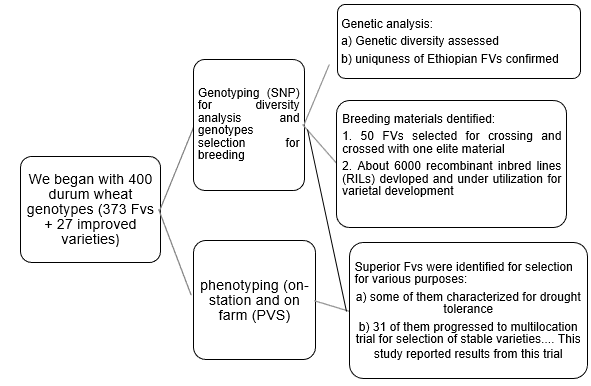 Figure S1. Characterization and selection scheme of durum wheat for identification of useful genotypes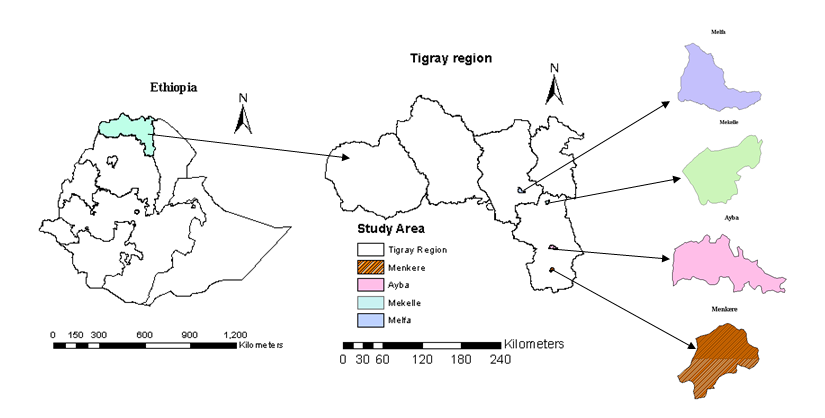 Figure S2. Map showing the point location of the four trial locations in Tigray region, Ethiopia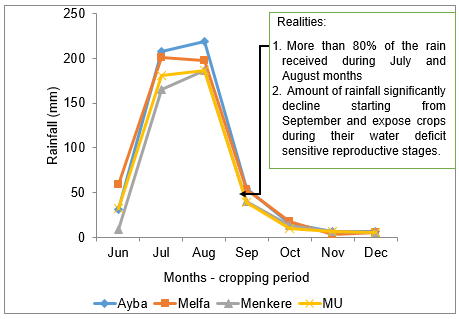 Figure S3. Rainfall amount and distribution trend during the cropping seasons of trial period of the test locations. The sketched value is an average of the two cropping seasons (2015 and 2016).  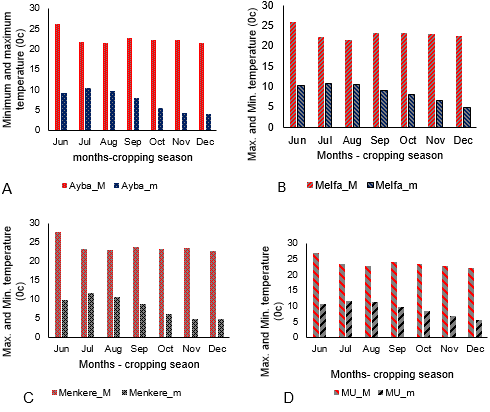 Figure S4. Maximum and minimum temperature (0c) of the test locations for the months of cropping season. Values are average of the two cropping seasons.  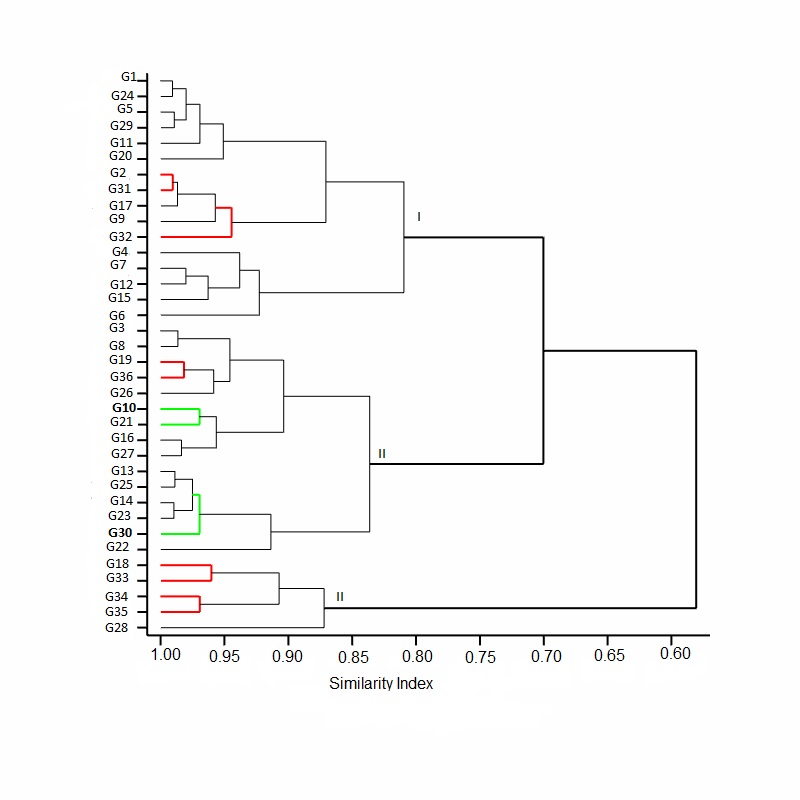 Figure S5. Dendrogram showing the clustering of the genotypes. Nodes designated by green color contained genotypes (G10 and G30) that has shown superior performance and stable performance across locations. Nodes designated by red color contained improved varieties (G32 – G35). EntryAccession/varietyStatusSeed sourceRegion Collection zoneCollection zoneCollection zoneCollection zoneLocality Locality Locality Locality Locality G1206551FVEBITigrayTigraySouthernSouthernSouthernSouthernEndertaEndertaG2206556FVEBITigrayTigrayEasternEasternEasternEasternGanta HafeshumGanta HafeshumG3207058FVEBIAmharaAmharaEast GojjamEast GojjamEast GojjamEast GojjamEnarj EnawgaEnarj EnawgaG4208150FVEBIAmharaAmharaEast GojjamEast GojjamEast GojjamEast GojjamEnarj EnawgaEnarj EnawgaG5208173FVEBIAmharaAmharaEast GojjamEast GojjamEast GojjamEast GojjamEnarj EnawgaEnarj EnawgaG6208175FVEBIAmharaAmharaEast GojjamEast GojjamEast GojjamEast GojjamEnarj EnawgaEnarj EnawgaG7208196FVEBIAmharaAmharaEast GojjamEast GojjamEast GojjamEast GojjamEnarj EnawgaEnarj EnawgaG8208227FVEBINaNaNaNaNaNaNaNaG9208253FVEBIOromiaOromiaNorth ShoaNorth ShoaNorth ShoaNorth ShoaWara JarsoWara JarsoG10208304‡FVEBIOromiaOromiaNorth ShoaNorth ShoaNorth ShoaNorth ShoaGerar JarsoGerar JarsoG11208309FVEBIOromiaOromiaNorth ShoaNorth ShoaNorth ShoaNorth ShoaGerar JarsoGerar JarsoG12208315FVEBIOromiaOromiaNorth ShoaNorth ShoaNorth ShoaNorth ShoaGerar JarsoGerar JarsoG13208322FVEBIOromiaOromiaNorth ShoaNorth ShoaNorth ShoaNorth ShoaGerar JarsoGerar JarsoG14208474FVEBIOromia   East shoa   East shoa   East shoa   East shoa   East shoaLomeLomeG15208482FVEBIAmharaEast shoaEast shoaEast shoaEast shoa  Minjarna shenokora  Minjarna shenokora  Minjarna shenokora  Minjarna shenokora  Minjarna shenokoraG16210825FVEBIAmhara   East Gojjam   East Gojjam   East Gojjam   East Gojjam  Dejen  Dejen  Dejen  Dejen  DejenG17213310FVEBITigray   Southern   Southern   Southern   Southern   Enderta   Enderta   Enderta   Enderta   EndertaG18214357FVEBIOromiaNorth ShoaNorth ShoaNorth ShoaNorth ShoaAleltuAleltuAleltuAleltuAleltuG19216796FVEBINaNaNaNaNaNaNaNaNaNaG20222360FVEBIAmharaAmharaAmharaEast GojjamEast GojjamEast GojjamEast GojjamEnaraj EnawgaEnaraj EnawgaG21226834FVEBIAmharaAmharaAmharaEast GojjamEast GojjamEast GojjamEast GojjamDejenDejenG22228763FVEBIOromiaOromiaOromiaWest ShoaWest ShoaWest ShoaWest ShoaAmboAmboG23228771FVEBIOromiaOromiaOromiaWest ShoaWest ShoaWest ShoaWest ShoaAmboAmboG24236282FVEBITigrayTigrayTigraySouthernSouthernSouthernSouthernSamreSamreG25238567FVEBIAmharaAmharaAmharaNorth ShoaNorth ShoaNorth ShoaNorth ShoaDebrebrhan ZuriaDebrebrhan ZuriaG26208336blFVEBIOromiaOromiaOromiaNorth ShoaNorth ShoaNorth ShoaNorth ShoaMulona SulultaMulona SulultaG27226834BFVEBIAmharaAmharaAmharaEast Gojjam East Gojjam East Gojjam East Gojjam DejenDejenG28238137AFVEBITigrayTigrayTigrayCentralCentralCentralCentralTahtay MaychewTahtay MaychewG29238492BFVEBIOromiaOromiaOromiaEast ShoaEast ShoaEast ShoaEast ShoaAda’a ChukalaAda’a ChukalaG308208FVEBIAmharaAmharaAmharaNorth ShoaNorth ShoaNorth ShoaNorth ShoaMatudmezezo MojanaMatudmezezo MojanaG318214FVEBIAmharaAmharaAmharaNorth ShoaNorth ShoaNorth ShoaNorth ShoaMatudmezezo MojanaMatudmezezo MojanaG32ArendatoIMVDzARC---------G33AsassaIMVDzARC---------G34MangudoIMVDzARC- 	-- 	-- 	-- 	- G35MukiyeIMVDzARC-	   --	   --	   --	   -G36RobeIMVDzARC-	--	--	--	-TraitLocation/yearLocation/yearLocation/yearLocation/yearLocation/yearLocation/yearLocation/yearLocation/yearTraitAybaAybaMelfaMelfaMenkereMenkereMUMUTrait20142015201420152014201520142015DF (early to late; day)G19, G35, G34, G26, G29, G36G4, G7, G16, G18(79 – 82)G35, G29, G16 G36, G8, G7G34,G2,G18 G26(68 – 71)G36, G29, G35G34, G4, G7G16, G19, G13G25(82.3 -73.2)G14, G31, G29G34, G26, G16G32, G36, G8G7(69.1 – 72.4)G36, G4, G35G34, G29, G32G7, G18, G2G16(68.3-78.1)G36, G35, G34G4, G29, G7G2, G18, G16G19(62.2 – 70.8)G7, G34, G36G19, G35, G29, G4, G16G8, G15(62.3 – 68.5)G4, G36, G34G35, G2, G7G18, G16, G32, G29(58 – 63)DM (early to late; day)G8,   G6, G33, G2, G34, G27G17, G22, G14 G31(125-129)G2, G15, G32G23, G6, G18G22, G29, G7G25(118 – 122)G6, G15, G34G13, G35, G10G2, G14, G12G7(121-124)G4, G32, G6G9, G33, G15G10, G25, G30G2(105.6 – 111.4)G10, G32, G9G2, G6, G31G22, G1, G30G11(116 – 125)G6, G12, G15G4, G29, G2G17, G14, G22G10(111.7 – 116.4)G6, G35, G34G22, G9, G28G33, G13, G4G29(95.6 – 102.2)G6, G16, G1G33, G31, G4G28, G9, G35G30(81.2 – 87.4)BY (high to low; t ha-1)G26, G33, G8, G16, G23, G4G20, G11, G10, G30G2, G21, G32G36, G3, G30G22, G4, G16G7(17.7 -14.6)G12, G24, G16G30, G26, G22G10, G28, G7G4(7.03 – 5.71)G27, G25, G10G26, G5, G19G10, G36, G6G17(11.7 – 8.45)G5, G10, G19G36, G14, G16G22, G1, G30G21(10.9 – 8.6)G4, G16, G29G35, G1, G14G15, G33, G25G6(11.1-8.69)G30, G14, G19, G25, G11, G29, G24, G6, G16G3(9.66 – 8.49)G27, G23, G30, G19, G26, G17, G6, G24, G29, G10(11.7 – 7.4)GY (High to low; t ha-1)G29, G16, G23, G33, G24, G26G12, G10, G22, G20(6.38 -5.19)G22, G21, G7G30, G12, G31G10, G16, G14G25(6.24 – 4.39)G33, G26, G30G21, G24, G22G28, G4, G10G27(2.62 – 2.28)G27, G10, G25G13, G17, G26G22, G16, G6G30(4.3 – 3.17)G10, G7, G5G19, G36, G11G13, G22, G30G14(3.85 – 3.17)G15, G16, G30G6, G36, G12G34, G21, G10G29(3.44 – 2.85)G11, G26, G4G8, G30, G19G13, G21, G10G28(3.47 – 2.86)G27, G25, G23G13, G30, G10G19, G22, G6G15(3.03 – 2.16)TGW (large to small: g)G23, G34, G25, G33, G10, G16G29, G13, G35, G30(63.5-51.4)G30, G22, G34G10, G13, G1G12, G2, G28G5(66.5 – 56.2)G23, G9, G10G34, G14, G25G30, G3, G33G21(54.6 – 48.2)G23, G25, G27G33, G14, G10G21, G30, G24G19(56.4 – 49.8)G23, G14, G13G5, G3, G30G11, G10, G25G8(54.6 – 46.6)G34, G11, G25G27, G14, G21G35, G8, G13G30(62.2 – 49.9)G23, G25, G30G14, G13, G11G34, G20, G3G19(50.6 – 39)G27, G13, G14G5, G8, G25G30, G21, G10G19(44.8 – 37.8)